Rzeszów dnia: 2021-01-25Znak sprawy: NA/S/342/2020	 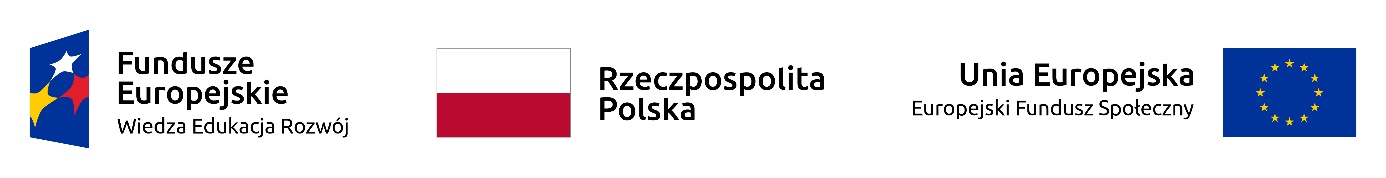 Projekt:  POWR.NK .18.001 - ŚCIEŻKA 2 - Nowa jakość - zintegrowany program rozwoju Politechniki RzeszowskiejOGŁOSZENIE O UDZIELENIU ZAMÓWIENIA 
Z DZIEDZINY NAUKIPolitechnika RzeszowskaDział Logistyki i Zamówień Publicznych,Al. Powstańców Warszawy 12 ,35-959 RzeszówW wyniku przeprowadzonego postępowania o udzielenie zamówienia na:Usługa polegająca na przeprowadzeniu certyfikowanego szkolenia w zakresie "Audytor wewnętrzny Systemu Zarządzania Jakością wg ISO 9001".informujemy, że w zakończonym postępowaniu udzielono zamówienia Wykonawcy:Nr zadaniaOpis1Usługa polegająca na przeprowadzeniu certyfikowanego szkolenia w zakresie "Audytor wewnętrzny Systemu Zarządzania Jakością wg ISO 9001".????CPV: 80000000-4 - Usługi edukacyjne i szkoleniowe Zadanie nr: 1 Wybrano ofertę:United Registrar of Systems Polska Sp. z o.o.Żeromskiego 62/250-312 WrocławCena oferty: 3 500.00 złUdzielenie zamówienia 1. Umowa została zawarta w dniu 2020-12-30 r., z United Registrar of Systems Polska Sp. z o.o., Żeromskiego 62/2, 50-312 Wrocław